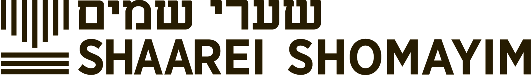 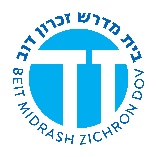 Emor 5781Sefirat HaOmer- From the Practical to the MysticalRabbi Sammy Bergman- sbergman@torontotorah.comויקרא כג:טו-טזוּסְפַרְתֶּ֤ם לָכֶם֙ מִמָּחֳרַ֣ת הַשַּׁבָּ֔ת מִיּוֹם֙ הֲבִ֣יאֲכֶ֔ם אֶת־עֹ֖מֶר הַתְּנוּפָ֑ה שֶׁ֥בַע שַׁבָּת֖וֹת תְּמִימֹ֥ת תִּהְיֶֽינָה׃ עַ֣ד מִֽמָּחֳרַ֤ת הַשַּׁבָּת֙ הַשְּׁבִיעִ֔ת תִּסְפְּר֖וּ חֲמִשִּׁ֣ים י֑וֹם וְהִקְרַבְתֶּ֛ם מִנְחָ֥ה חֲדָשָׁ֖ה לַה'׃פירוש טור הארוך שםוספרתם לכם. י"מ טעם לספירת העומר לפי שהם ימי הקציר והעם טרודין ואינן מצויין בבתיהם לשמוע מפי שלוחי ב"ד היוצאין ולא היו יודעין מתי קדשו החדש ולכך צוה לספור ומטעם זה נמי הספירה בלילה כי ביום הם טרודים:ספורנו שםכי מאז מתחיל קציר בעומר וספירת השבועות שהם מענין החג הנקרא חג קציר וחג השבועות שבו נתן הודאה לאל יתברך כי אמנם מכוונות הרגלים הם התפלה וההודאה כמו במועד חדש האביב התפלה לאל על האביב וההודאה על החירות. ובהיות כי הצלחת הקציר תהיה כפי מזג הזמן מתחלת האביב עד הקציר כאמרו שבועות חקות קציר ששמר לנו היה העומר הודאה על האביב כמקריב ביכורי השדה לבעלים והיה הקרבן עמו לתפלה על העתיד והיתה הספירה זכרון לתפלת יום יום והיה חג הקציר הודאה על טוב הקציר וחג האסיף על טוב האסיף:אור החיים הקדושספר החינוך שומשרשי המצוה. על צד הפשט, לפי שכל עקרן של ישראל אינו אלא התורה, ומפני התורה נבראו שמים וארץ, וכמו שכתוב (ירמיהו לג כה) אם לא בריתי יומם ולילה וגו', והיא העקר והסבה שנגאלו ויצאו ממצרים, כדי שיקבלו התורה בסיני ויקימוה, וכמו שאמר השם למשה (שמות ג יב) וזה לך האות כי אנכי שלחתיך בהוציאך את העם ממצרים תעבדון את האלהים על ההר הזה. ופרוש הפסוק הוציאך אותם ממצרים, יהיה לך אות שתעבדון את האלהים על ההר הזה, כלומר, שתקבלו התורה שהיא העקר הגדול שבשביל זה הם נגאלים והיא תכלית הטובה שלהם, וענין גדול הוא להם יותר מן החרות מעבדות, ולכן יעשה השם למשה אות בצאתם מעבדות לקבלת התורה, כי הטפל עושין אותו אות לעולם אל העקר. ומפני כן, כי היא כל עקרן של ישראל ובעבורה נגאלו ועלו לכל הגדלה שעלו אליה, נצטוינו למנות ממחרת יום טוב של פסח עד יום נתינת התורה להראות בנפשנו החפץ הגדול אל היום הנכבד הנכסף ללבנו כעבד ישאף צל, וימנה תמיד מתי יבוא העת הנכסף אליו שיצא לחרות, כי המנין מראה לאדם כי כל ישעו וכל חפצו להגיע אל הזמן ההוא. וזהו שאנו מונין לעמר, כלומר, כך וכך ימים עברו מן המנין ואין אנו מונין כך וכך ימים יש לנו לזמן, כי כל זה מראה לנו הרצון החזק להגיע אל הזמן, ועל כן לא נרצה להזכיר בתחילת חשבוננו רבוי הימים שיש לנו להגיע לקרבן שתי הלחם של עצרת, ואל יקשה עליך לומר אם כן אחר שעברו רב הימים של שבעה שבועות אלו, למה לא נזכיר מעוט הימים הנשארים? לפי שאין לשנות מטבע החשבון באמצעו. ואם תשאל אם כן למה אנו מתחילין אותו ממחרת השבת, ולא מיום ראשון? התשובה כי היום הראשון נתיחד כלו להזכרת הנס הגדול, והוא יציאת מצרים, שהוא אות ומופת בחדוש העולם ובהשגחת השם יתברך על בני אדם, ואין לנו לערב בשמחתו ולהזכיר עמו שום דבר אחר, ועל כן נתקן החשבון מיום שני מיד. ואין לומר היום כך וכך ימים ליום שני של פסח, שלא יהיה חשבון ראוי לומר ליום שני, ועל כן התקן למנות המנין ממה שנעשה בו, והוא קרבן העמר, שהוא קרבן נכבד, שבו זכר שאנו מאמינים, כי השם ברוך הוא בהשגחתו על בני אדם רוצה להחיותם ומחדש להם בכל שנה ושנה זרע תבואות לחיות בו.דרשת המהר"לומפני שנברא האדם לעמל, לכך נצטוו ישראל למנות ממחרת יום טוב של פסח שבו יצאו ממצרים מהיות עוד שם עבדים עובדים לאדוניהם, אשר גאלם הש"י לבלתי יהיו עוד עובדים עבודת פרך. בכן צוה למחרת מיד על שיתחילו להכנה לתורה לספור מספר הימים אשר יעברו, עד כי יהיו מוכנים לקבל עול התורה ומצות. לבל יעלה על דעתן לומר הנה אנחנו בני חורין לגמרי כאשר הוציאנו ממצרים מבית עבדים, דכל עוד היות האדם על האדמה איננו בן חורין אבל לעמל הוא יולד. ולא אמרה תורה להתחיל הספירה ביום טוב עצמו כי הוראת התחלת הספירה היא על העמל כמו שיבא שזהו ענין הקרבת העומר מן השעורים, ויום טוב ראשון מורה על החירות, ואיך יהיו שני דברים הפכיים דהיינו החירות והעמל בזמן אחד יחד כי אין ההפכיים נמצאים יחד. ומכל מקום למחרת מיד בלי עוד הפסק זמן היה צורך שיהיו מכינים את עצמם לקבלת העמל הזה ועולו.אור החיים הקדוש שםוספרתם לכם וגו'. אומרו לכם לצד שיצו ה' לספור שבע שבתות, ואמרו ז"ל )זוהר ח''ג צד.) כי לצד שהיו בטומאת מצרים ורצה ה' להזדווג לאומה זו דן בה כמשפט נדה שדינה לספור ז' נקיים, וצוה שיספרו ז' שבועות ואז יהיו מוכשרים להכניסתם כלה לחופה, והגם כי שם ז' ימים וכאן ז' שבועות, לצד הפלגת הטומאה וגם היותם בכללות ישראל שיער התמים דעים כי כן משפטםזוהר חלק ג צח:רעיא מהימנא (ויקרא כ״ג:ט״ו) וּסְפַרְתֶּם לָכֶם מִמָחֳרָת הַשַּׁבָּת וְגוֹ'. פִּקּוּדָא (ל''א) דָּא, לִסְפּוֹר סְפִירַת הָעֹמֶר, הָא אוֹקִימְנָא, וְרָזָא דָּא, יִשְׂרָאֵל, אַף עַל גַּב דְּאִתְדָּכוּ לְמֶעְבַּד פִּסְחָא, וְנָפְקוּ מִמְּסָאֲבוּ, לָא הֲווֹ שְׁלֵמִין וְדַכְיָין כַּדְקָא חֲזֵי. וְעַל דָּא, לָאו הַלֵּל גָּמוּר בְּיוֹמֵי דְּפִסְחָא, דְּעַד כְּעַן לָא אִשְׁתְּלִימוּ כַּדְקָא יָאוּת. כְּאִתְּתָא דְּנָפְקָא מִמְּסָאֲבוּ, וְכֵיוָן דְּנָפְקָא, מִתַּמָּן וּלְהָלְאָה, וְסָפְרָה לָהּ. אוּף הָכָא יִשְׂרָאֵל, כַּד נָפְקוּ מִמִּצְּרָיִם, נָפְקוּ מִמְּסָאֲבוּ, וְעָבְדוּ פֶּסַח, לְמֵיכַל בְּפָתוֹרָא דְּאָבוּהוֹן, וּמִתַּמָּן וּלְהָלְאָה יַעַבְדוּן חוּשְׁבָנָא, לְמִקְרַב אִתְּתָא לְבַעְלָהּ, לְאִתְחַבְּרָא בַּהֲדֵיהּ, וְאִינּוּן חַמְשִׁין יוֹמִין דְּדַכְיוּ, לְאַעֲלָא לְרָזָא דְּעָלְמָא דְּאָתֵי, וּלְקַבְּלָא אוֹרַיְיתָא, וּלְמִקְרַב אִתְּתָא לְבַעְלָהּ. וּבְגִין דְּאִלֵּין יוֹמִין, יוֹמִין דְּעָלְמָא דִּדְכוּרָא, לָא אִתְמְסַר חוּשְׁבָּנָא דָּא אֶלָּא לְגַבְרֵי בִּלְחוֹדַיְיהוּ. וְעַל דָּא חוּשְׁבָּנָא דָּא, בַּעֲמִידָה אִיהוּ, וּמִלִּין דְּעָלְמָא תַּתָּאָה, בִּישִׁיבָה, וְלָא בַּעֲמִידָה. וְרָזָא דָּא, צְּלוֹתָא דְּעֲמִידָה, וּצְּלוֹתָא מְיוּשָׁב. וְאִלֵּין חַמְשִׁין, מ''ט אִינּוּן, כְּלַל אַנְפֵּי אוֹרַיְיתָא, דְּהָא בְּיוֹמָא דְּחַמְשִׁין, אִיהוּ רָזָא דְּאוֹרַיְיתָא מַמָּשׁ. וְאִלֵּין אִינּוּן חַמְשִׁין יוֹמִין, דְּבֵיהּ שְׁמִטָה וְיוֹבְלָא. וְאִי תֵּימָא, חַמְשִׁין, מ''ט אִינּוּן. חַד טְמִירָא אִיהוּ, וְעָלְמָא אִסְתְּמִיךְ עָלֵיהּ. וּבְהַהוּא יוֹמָא דְּחַמְשִׁין, אִתְגַּלְיָא טְמִירָא, וְאִתְכַּסְיָא (נ''א ואשתכח) בֵּיהּ. כְּמַלְכָּא דְּאָתֵי לְבֵי שׁוּשְׁבִינֵיהּ, וְאִשְׁתְּכַח תַּמָּן, אוּף הָכָא יוֹמָא דְּחַמְשִׁין, וְהָא אוֹקִימְנָא רָזָא דָּא. (פקודא ל''ב לקרבא קרבן העומר וכו' לעיל עמ' א')קדושת לוי על פרשת אמוראו יבואר, וספרתם לכם, והוא קרוב לאופן הנ"ל, כי הנה בפסח נתגלה אלוהותו על ידי ניסים ונפלאות ושראוי לעבדו. אמנם השם יתברך רוצה הגם שהוא מעורר אותנו מלמעלה לעבדו שנהיה אנחנו חפיצים להתעוררות הזה. וזה סוד הספירה שבשבוע הראשון אנחנו חפיצים באהבתו, ובשבוע השניה אנחנו חפצים ביראתו, ובשבוע השלישית אנחנו חפצים שיתפאר בנו כאב המתפאר בבנו, ובשבוע הרביעית והחמישית שנאמין באמונת הבורא ברוך הוא, ובשבוע השישית שנהיה אנחנו דבוקים ומקושרים בעבודתו, ובשבוע השביעית שאנחנו ממליכים אותו על כל העולם כולו ועלינו. לכן אחר שאלו המדות נמשכים מהבורא ברוך הוא באלו ימי הספירה יש לאדם בימי הספירה להתבודד ולעבוד את ה' אלהינו כיון שבאלו הימים נמשכים אלו המדות הישרים לעמו בית ישראל, ובפרט בעת הספירה יש לאדם לשמוח ולדבק את עצמו באלו המדות ישרים, כין שאדם חפץ שמידות ישרים ימשוך בו אהבה ויראת הבורא ימשוך בו כמאמר חכמינו ז"ל (מכות י:) בדרך שאדם רוצה לילך מוליכין אותו. והנה בפסח היה התגלות והתעוררת של מדות ישרים והשכליות מהבורא ברוך הוא, ובספירה הוא התעוררת שלנו שאנחנו חפיצים בזה התעוררת העליון מה שנתגלה בפסח ממילא ניתוסף מלמעלה יותר הארה והזדככות בזה החפץ והרצון שאנחנו חפיצים. לכן יש לספור ספירת העומר באהבה וביראה וכן בימי הספירה להיות מוכנים ורוצים בזה השפע. וזהו וספרתם לכם, לכם דייקא, כלומר הפעולה שאתם מעוררים עצמיכם לאלו המדות בספירה זהו בכם, כי בפסח היה התעוררת העליון ובספירה אנחנו רוצים לזה התעוררת וזהו לכם. ונמשך לנו מלמעלה בימי הספירה מה שנמשך בפסח ביותר הזדככות וביותר הארה:מי השלוח, חלק ב, ספר ויקרא, אמור ג׳וספרתם לכם ממחרת השבת. ענין הספירה הוא שבליל גאולת מצרים שנגלה הקב"ה בכבודו ובעצמו וגאלם, וגדלה ההשפעה מאוד כי אצל השי"ת נגמר אז כל הגאולות עד גאולה אחרונה, כי כל הגאולות נכללים בגאולה ראשונה, כמו שאנו אומרים בתפלה ויוצא את עמו ישראל מתוכם לחירות עולם, וכדאיתא בזה"ק (ויקהל רט"ז:) ובגין דא בעי לאחזאה פורקנא דאית ביה ארבע גאולות וכו' ועל דא אית לאדכרא בההיא גאולה ד' זמנין אמת עד עזרת אבותינו וכו' ומתמן ולהלאה ארבע זמנין אחרנין אמת, והיינו שהוא לרמז שבשורש יצאנו מכל הארבע גליות, אכן לא היה אז בכח תפיסת ישראל להשיג ולידע בתפיסתם את האור שהאיר להם השי"ת, לכן צוה השי"ת וספרתם לכם, היינו שתספרו ותמנו מה שהשגנו כן תספרו חמשים יום עד שביום העצרת תתבוננו מה שהשגתם, כמו אב ההולך עם בנו הקטן ומצא מטמון מאבנים טובות ומרגליות ולא היה בכח הבן ובתפיסתו להבין ערך יקרות הדברים היקרים, ואביו צוה לו לקבל אותם כמו שיוכל שאת, ושאל אותו הבן מה הוא ערך יקרותם, והשיב לו אביו עתה אין עת לעסוק עמך ולהודיעך ערך יקרותם רק כעת חזק ואמץ בני וקח כל מה שתוכל בהתחזקות ובמהירות, ובבואך לביתך תספור ותמנה מה שהשגת ואז אודיעך ערך יקרותם, וכן בכל שנה ושנה מאיר השי"ת אורו הלמעלה מתפיסת אדם בליל א' של פסח, ואח"כ במשך זמן ימי הספירה יתבונן האדם ומכיר בתפיסתו מעט מעט עד שביום העצרת מתבונן האדם ערך יקרות האור הזה (ועיין בפ' משפטים בחלק זה בענין נעשה ונשמע).